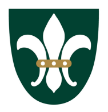 PIKC NMV Rīgas Doma kora skolas  Mūzikas teorētisko priekšmetu metodiskās apvienības rīkotieProfesionālās pilnveides kursi (A)Mūzikas teorētisko priekšmetu pedagogiem(apjoms – 8 akadēmiskās stundas)Ceturtdien, 2019. gada 4. aprīlīPIETEIKUMA ANKETAPaldies!DALĪBNIEKA Vārds, UzvārdsPERSONAS KODSIZGLĪTĪBAS IESTĀDEE-PASTA ADRESEMOBILAIS TĀLRUNISMAKSĀTĀJA REKVIZĪTI